Συμπλήρωσε την εικόνα με ένα ανοιξιάτικο τοπίο(λουλούδια,δέντρα και δικές σου πεταλούδες)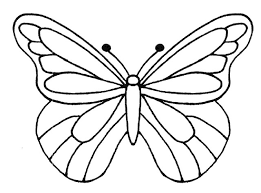 